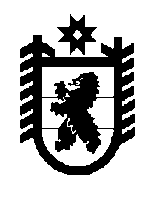 Республика КарелияСовет Олонецкого городского поселения –представительный орган муниципального образованияРЕШЕНИЕот 17.03.2020 года № 175Об отчете Главы Олонецкого городскогопоселения о результатах своей деятельности  значения и деятельности Совета Олонецкого городского поселения за 2019 год     	В соответствии со статьей 36 Федерального закона от 06.10.2003 года № 131-ФЗ «Об общих принципах организации местного самоуправления в Российской Федерации», статьей 30 Устава Олонецкого городского поселенияСовет Олонецкого городского поселения РЕШИЛ:     	Признать работу Главы Олонецкого городского В.В. Тихоновой за 2019 год удовлетворительной. Глава Олонецкого городского поселения			                 В.В.Тихонова